Publicado en Santander el 21/05/2019 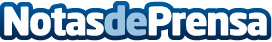 Concha Obregón a la vanguardia de la medicina estética en EspañaConcha obregón es una de las mayores expertas en medicina estética de nuestro país. Numerosos rostros conocidos de la pantalla, hombres de negocios y miembros de la Jet Set española se ponen en sus manos en la clínica que dirige en  SantanderDatos de contacto:gustavoNota de prensa publicada en: https://www.notasdeprensa.es/concha-obregon-a-la-vanguardia-de-la-medicina Categorias: Nacional Medicina Medicina alternativa http://www.notasdeprensa.es